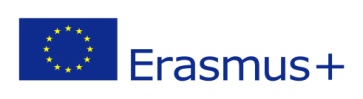 Letter of Intent*I, the undersigned Mr/Ms ……………………………………………… certify that I commit myself as a partner to participate in:Erasmus+ Programme (2014-2020)Key Action 1(KA1) - Learning Mobility of IndividualsStudent Mobility for TraineeshipsI commit myself to receive …………………………............................. (name and surname) from the University of Economics and Innovation in Lublin, Polandfor traineeship from ………………...............…(day/month/year) to …….………...…...........… (day/month/year)at ………………………………………………………………………………..................................................…....... (the name and address of the host enterprise/organisation), registered in(country)………………………………., No ………………..............…….; VAT No ………………...........……… The goal of the traineeship will include:………………………………………………………………………………………………………………………………………………………………………………………………………………………………………………………………General job description: …………………………………………………………………………………………………Tasks will include:1. ……………………………………………………………………………………………………………………………2. ……………………………………………………………………………………………………………………………3……………………………………………………………………………………………………………………………Candidate requirements (please also specify language requirements):1. ……………………………………………………………………………………………………………………………2. ……………………………………………………………………………………………………………………………3. ……………………………………………………………………………………………………………………………Mentor/Contact person for student traineeship ………………………………………………………………………………………………………………………………………………………………………………………………………………………………………………………………(please fill name, position, address incl. phone, fax and email)All expenses will be covered by the Erasmus+ grant and the student/s themselves (the host enterprise/organisation may give an additional financial contribution or a contribution in kind to the student/s).Stamp and signature *The letter sent by the enterprise/organisation which agrees to host student/s for Erasmus+ Traineeship. This letter should be written on official headed paper and signed by the authorized person in the partner organization and make a reference to the Erasmus+ programme. In addition it should indicate a summary of the role of the partner and its financial contribution (if any).